Frodsham CE Primary School    Long Term Plan 2023/2024     Year 4Love each other as God loves us.AutumnAutumnSpringSpringSummerSummerChristian ValuesLoveRespectKindnessCommunityFaithResilienceRE(Year A)A visit will be made to a Hindu TempleCreationWhy do you think the creation stories are similar and different?I can describe what Christians might learn from the two creation stories in Genesis.I can suggest some good questions people ask about creation and compare my answers with others.Good NewsHow do the gospels encourage Christians to live as good news in the world today?I can suggest how the parables of Jesus can help Christians to live as good news today.I can explain that the story of the Centurion’s Servant’ encourages Christians to have faith in God even when they can’t see what may happen.I can explain that in the ‘Feeding of the 5,000’: Jesus encourages Christians to offer all their resources to God to show his love to the world personally and wider afieldI can describe how Christians lives their lives as disciples.I can talk about the values that Christians learn from the parable.IncarnationWhat is good news for Christians in the Christmas story?What can Christians learn from Nativity stories?Why do Christians call Jesus, Saviour?I can explain why Christians believe the Christmas story is seen as good news making reference to parts of the first Christmas story.CreationWhy do you think the creation stories are similar and different?I can describe what Christians might learn from the two creation stories in Genesis.I can suggest some good questions people ask about creation and compare my answers with others.Good NewsHow do the gospels encourage Christians to live as good news in the world today?I can suggest how the parables of Jesus can help Christians to live as good news today.I can explain that the story of the Centurion’s Servant’ encourages Christians to have faith in God even when they can’t see what may happen.I can explain that in the ‘Feeding of the 5,000’: Jesus encourages Christians to offer all their resources to God to show his love to the world personally and wider afieldI can describe how Christians lives their lives as disciples.I can talk about the values that Christians learn from the parable.IncarnationWhat is good news for Christians in the Christmas story?What can Christians learn from Nativity stories?Why do Christians call Jesus, Saviour?I can explain why Christians believe the Christmas story is seen as good news making reference to parts of the first Christmas story.IslamHow do Muslims worship?I can explain who spoke to Muhammad in the cave.I can explain what Muslims believe about Angels.I can talk about where Muslims worship.I can explain and talk about how art is used to express belief in Islam.I can explain how Muslims prepare to pray.I can explain what Muslims believes about the Qur’an.DiscipleshipHow do Christians follow Jesus?I can explain clearly what might be important in the Bible for Christians to follow using some verses from different books in the Bible: e.g.I can explain how the ‘Great Catch of Fish’ Luke 5:1-11 & verses from 1 Corinthians 13; 1 Corinthians 10:24 or Hebrew 13:6 help Christians to live their lives as disciples.I can explain why Christians who go on pilgrimage are trying to show their love for God.I can explain how the Prayer of St Francis help Christians follow Jesus.I can reflect on a variety of Bible passages that help Christians how to live.I can talk about a variety of ways that Christians might follow Jesus.EasterWhat did Jesus teach about forgiveness?Is it more important to forgive people or be forgiven by God?Why is Jesus called saviour?I can make links with Jesus’s life & teaching on forgiveness and how it may be expressed in a Christian’s life,(eg Last Supper Luke 22:7-23; Trials of Jesus Luke 22:47 to Luke 23:25;Jesus forgiving Peter Mark 14: 27-31, 66-72. John 18:15-18; 21:15-19; Judas’ betrayal Luke 22:1-6; 47-48. Parable of the lost son Luke 15:11-32)I can say why Christians call the day Jesus died ‘Good Friday’ using biblical references to aspects of the Easter story.I can say why Jesus is called ‘saviour’.I can name several ways Christians remember Maundy Thursday and Good Friday.I can begin to explain what salvation means to Christians and why Good Friday is described as a ‘good’ event.IslamHow do Muslims worship?I can explain who spoke to Muhammad in the cave.I can explain what Muslims believe about Angels.I can talk about where Muslims worship.I can explain and talk about how art is used to express belief in Islam.I can explain how Muslims prepare to pray.I can explain what Muslims believes about the Qur’an.DiscipleshipHow do Christians follow Jesus?I can explain clearly what might be important in the Bible for Christians to follow using some verses from different books in the Bible: e.g.I can explain how the ‘Great Catch of Fish’ Luke 5:1-11 & verses from 1 Corinthians 13; 1 Corinthians 10:24 or Hebrew 13:6 help Christians to live their lives as disciples.I can explain why Christians who go on pilgrimage are trying to show their love for God.I can explain how the Prayer of St Francis help Christians follow Jesus.I can reflect on a variety of Bible passages that help Christians how to live.I can talk about a variety of ways that Christians might follow Jesus.EasterWhat did Jesus teach about forgiveness?Is it more important to forgive people or be forgiven by God?Why is Jesus called saviour?I can make links with Jesus’s life & teaching on forgiveness and how it may be expressed in a Christian’s life,(eg Last Supper Luke 22:7-23; Trials of Jesus Luke 22:47 to Luke 23:25;Jesus forgiving Peter Mark 14: 27-31, 66-72. John 18:15-18; 21:15-19; Judas’ betrayal Luke 22:1-6; 47-48. Parable of the lost son Luke 15:11-32)I can say why Christians call the day Jesus died ‘Good Friday’ using biblical references to aspects of the Easter story.I can say why Jesus is called ‘saviour’.I can name several ways Christians remember Maundy Thursday and Good Friday.I can begin to explain what salvation means to Christians and why Good Friday is described as a ‘good’ event.HinduismHow and where do Hindus worship?How is Holi celebrated?What stories and events are important in a Hindus life?I can explain how a Hindu may worship at home or in the mandir.I can describe and explain how a Hindu celebrates Holi.I can retell some Hindu stories and explain their significance for a Hindu.I can analyse a Hindu’s journey of life and significant events along the way.Free Enquiry UnitWhat is Humanism?I can talk about Humanists in reference to what they believe and why, what they celebrate and how they play a part in modern society.HinduismHow and where do Hindus worship?How is Holi celebrated?What stories and events are important in a Hindus life?I can explain how a Hindu may worship at home or in the mandir.I can describe and explain how a Hindu celebrates Holi.I can retell some Hindu stories and explain their significance for a Hindu.I can analyse a Hindu’s journey of life and significant events along the way.Free Enquiry UnitWhat is Humanism?I can talk about Humanists in reference to what they believe and why, what they celebrate and how they play a part in modern society.RE(Year B)A visit will be made to a Hindu TempleLove each other as God loves usWhat are the qualities of love?I can explain what the school vision ‘Love as God loves us’ means.GodIncarnationWhat is good news for Christians in the Christmas story?What can Christians learn from Nativity stories?Why do Christians call Jesus, Saviour?I can explain why Christians believe the Christmas story is seen as good news making reference to parts of the first Christmas story.Love each other as God loves usWhat are the qualities of love?I can explain what the school vision ‘Love as God loves us’ means.GodIncarnationWhat is good news for Christians in the Christmas story?What can Christians learn from Nativity stories?Why do Christians call Jesus, Saviour?I can explain why Christians believe the Christmas story is seen as good news making reference to parts of the first Christmas story.IslamHow do Muslims worship?I can explain who spoke to Muhammad in the cave.I can explain what Muslims believe about Angels.I can talk about where Muslims worship.I can explain and talk about how art is used to express belief in Islam.I can explain how Muslims prepare to pray.I can explain what Muslims believes about the Qur’an.Holy SpiritEasterWhat did Jesus teach about forgiveness?Is it more important to forgive people or be forgiven by God?Why is Jesus called saviour?I can make links with Jesus’s life & teaching on forgiveness and how it may be expressed in a Christian’s life,(eg Last Supper Luke 22:7-23; Trials of Jesus Luke 22:47 to Luke 23:25;Jesus forgiving Peter Mark 14: 27-31, 66-72. John 18:15-18; 21:15-19; Judas’ betrayal Luke 22:1-6; 47-48. Parable of the lost son Luke 15:11-32)I can say why Christians call the day Jesus died ‘Good Friday’ using biblical references to aspects of the Easter story.I can say why Jesus is called ‘saviour’.I can name several ways Christians remember Maundy Thursday and Good Friday.I can begin to explain what salvation means to Christians and why Good Friday is described as a ‘good’ event.IslamHow do Muslims worship?I can explain who spoke to Muhammad in the cave.I can explain what Muslims believe about Angels.I can talk about where Muslims worship.I can explain and talk about how art is used to express belief in Islam.I can explain how Muslims prepare to pray.I can explain what Muslims believes about the Qur’an.Holy SpiritEasterWhat did Jesus teach about forgiveness?Is it more important to forgive people or be forgiven by God?Why is Jesus called saviour?I can make links with Jesus’s life & teaching on forgiveness and how it may be expressed in a Christian’s life,(eg Last Supper Luke 22:7-23; Trials of Jesus Luke 22:47 to Luke 23:25;Jesus forgiving Peter Mark 14: 27-31, 66-72. John 18:15-18; 21:15-19; Judas’ betrayal Luke 22:1-6; 47-48. Parable of the lost son Luke 15:11-32)I can say why Christians call the day Jesus died ‘Good Friday’ using biblical references to aspects of the Easter story.I can say why Jesus is called ‘saviour’.I can name several ways Christians remember Maundy Thursday and Good Friday.I can begin to explain what salvation means to Christians and why Good Friday is described as a ‘good’ event.HinduismHow and where do Hindus worship?How is Holi celebrated?What stories and events are important in a Hindus life?I can explain how a Hindu may worship at home or in the mandir.I can describe and explain how a Hindu celebrates Holi.I can retell some Hindu stories and explain their significance for a Hindu.I can analyse a Hindu’s journey of life and significant events along the way.Free Enquiry UnitHow are the parables displayed in art?HinduismHow and where do Hindus worship?How is Holi celebrated?What stories and events are important in a Hindus life?I can explain how a Hindu may worship at home or in the mandir.I can describe and explain how a Hindu celebrates Holi.I can retell some Hindu stories and explain their significance for a Hindu.I can analyse a Hindu’s journey of life and significant events along the way.Free Enquiry UnitHow are the parables displayed in art?English(Pathways to Write)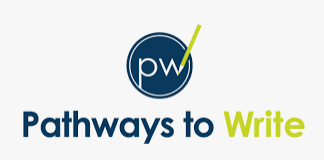 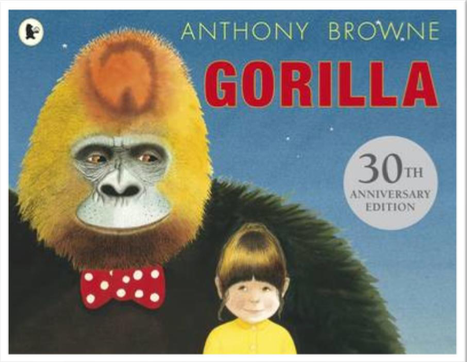 GorillaFiction – FantasySpoken language:Listen and respondMaintain attention and participate actively in collaborative conversationsAsk relevant questionsUse spoken language: speculating, hypothesising, imagining and exploring ideasParticipate in discussions, presentations, performances, role play, improvisations anddebatesConsider and evaluate different viewpointsReading comprehension:Read for a range of purposesIdentify themes and conventionsDiscuss words and phrases that capture the reader’s interest and imaginationCheck text makes senseExplain meaning of words in contextAsk questions to improve understanding of a textDraw inferences (characters’ feelings, thoughts and motives); justify with evidencePredict what might happen from what is stated and impliedRetrieve and record information from non-fictionParticipate in discussion about booksWriting composition:Plan writing by discussing the structure, vocab and grammar of similar writingDiscuss and record ideasCompose and rehearse sentences orallyProof-read for spelling and punctuation errorsBuild an increasing range of sentence structuresIn narratives, create settings, characters and plotAssess the effectiveness of own and others’ writingWriting outcome: To write a narrative based on the story of ‘Gorilla’ Greater depth writing outcome: To write the narrative from dad’s viewpoint and include some speech Gateway keys:Use punctuation correctly - full stops, capital letters, exclamation marks, question marks, commas for lists and apostrophes for contracted forms and the possessive (singular) (Y2)Use prepositions, conjunctions and adverbs to express time, place and cause (Y3)Group related ideas into paragraphs (Y3)Use past and present tenses correctly and consistently including the present perfect tense (Y2/3)Mastery keys:Expand noun phrases by the addition of modifying adjectives, nouns and prepositional phrasesChoose nouns or pronouns appropriately for clarity and cohesion and to avoid repetitionUse fronted adverbialsOrganise paragraphs around a theme (Use paragraphs to organise and sequence more extended narrative structures)Use commas after fronted adverbialsFeature keys:Use small details to describe charactersUse small details for time, place and moodUse 1st or 3rd person consistentlyUse tenses appropriatelySequence stories in different stages: introduction, build up, climax, resolution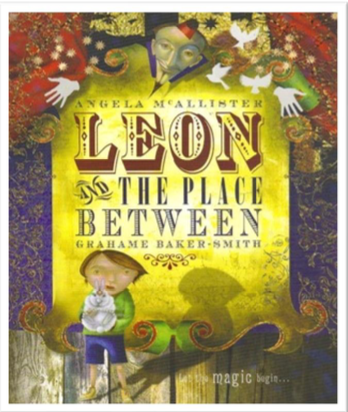 Leon and thePlace BetweenRecount – DiarySpoken language:Build vocabularyArticulate and justify answers Maintain attention and participate actively in collaborative conversationsUse spoken language: speculating, hypothesising, imagining and exploring ideasUse Standard EnglishParticipate in discussions, presentations, performances, role play, improvisations and debatesConsider and evaluate different viewpointsReading comprehension:Read for a range of purposesDiscuss words and phrases that capture the reader’s interest and imaginationDraw inferences (characters’ feelings, thoughts and motives); justify with evidencePredict from details stated and impliedIdentify main ideas drawn from more than one paragraph and summariseIdentify how language, structure, and presentation contribute to meaningWriting composition:Plan writing by discussing the structure, vocab and grammar of similar writingDiscuss and record ideasIn narratives, create settings, characters and plotAssess the effectiveness of own and others’ writingProof-read for spelling and punctuation errorsWriting outcome:To write Leon’s secret diary about what really happened in ‘the place between’, including conversation between Leon and the boyGreater depth writing outcome:To write a diary from a different point of view. Pupils write the diary as above from the point of view of the boy in ‘the place between’Gateway keys:Develop character and settingGroup related ideas into paragraphsUse conjunctions to express time, place and causeBuild an increasing range of sentence structuresMastery keys:Use Standard English forms for verb inflectionsExtend the range of sentences with more than one clause by using a wider range of conjunctions including when, if, because, althoughIndicate possession by using the possessive apostrophe with plural nounsRecognise the difference between plural and possessive ‘s’Build a varied and rich vocabularyFeature keys:Use small details to describe characters and evoke a responseUse small details for time, place and moodUse 1st person consistentlyWrite in consistent pasttenseChronological orderWrite an opening paragraphto share thoughts and feelings and to summarise the dayFinish with a personal comment about hopes or concerns for the future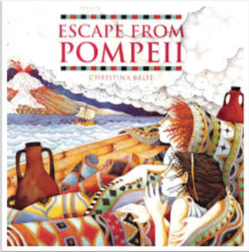 Escape from PompeiiFiction – Historical NarrativeSpoken language:Listen and respondAsk relevant questionsBuild vocabularyArticulate and justify answersGive well-structured descriptions, explanations and narrativesSpeak audibly and fluentlyUse Standard EnglishParticipate in discussions, presentations, performances, role play, improvisations and debatesReading comprehension:Read for a range of purposesDiscuss words and phrases that capture the reader’s interestCheck text makes senseAsk questions to improve understanding of a textDraw inferences (characters’ feelings, thoughts and motives); justify with evidencePredict from details stated and impliedParticipate in discussion about booksWriting Composition:Plan writing by discussing the structure, vocabulary and grammar of similar writingDiscuss and record ideasPropose changes to grammar and vocabulary to improve consistencyProof-read for spelling and punctuation errorsRead aloud own writing using appropriate intonation and controlling the tone and volume so the meaning is clearWriting outcome:Write the story from the point of view of one of the childrenGreater depth writing outcome:Write from the point of view of the captainGateway keys:Use punctuation at Y2 standard correctly (full stops, capital letters - including for proper nouns, exclamation marks, question marks, commas in a list, apostrophes for contraction and singular noun possession)Use conjunctions, adverbs and prepositions to express time, place and causeCreate characters, settings and plot in narrativeGroup related ideas into paragraphsMastery keys:Variety of verb forms used correctly and consistently including the progressive and the present perfect formsUse Standard English for verb inflectionsOrganise paragraphs around a theme (using fronted adverbial to introduce or connect paragraphs)Use and punctuate direct speech (using dialogue to show the relationship between characters)Feature keys:Write a sequence of events to follow the structure of the model storyWrite an opening paragraph and further paragraphs for each stageCreate dialogue between characters that shows their relationship with each otherUse 3rd or 1st person consistentlyUse tenses appropriatelyAdd historical detail to characters, setting and events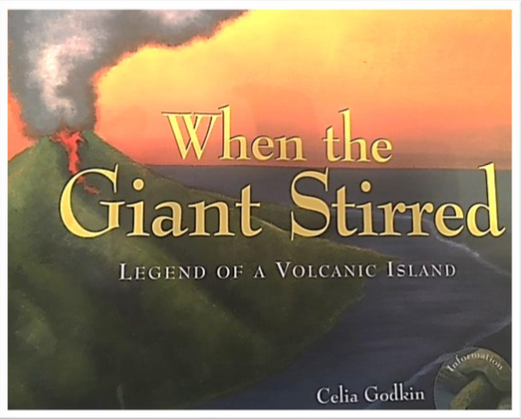 When the Giant Stirred Fiction – AdventureSpoken language:Build vocabularyArticulate and justify answersUse spoken language: speculating, hypothesising, imagining and exploring ideasSpeak audibly and fluentlyParticipate in discussions, presentations, performances, role play, improvisations and debatesReading comprehension:Use dictionaries to check the meaning of wordsIdentify themes and conventionsCheck text makes senseDraw inferences (characters’ feelings, thoughts and motives); justify with evidencePredict from details stated and impliedIdentify main ideas drawn from more than one paragraph and summariseParticipate in discussion about booksWriting Composition:Plan writing by discussing the structure, vocab and grammar of similar writingBuild an increasing range of sentence structuresIn narratives, create settings, characters and plotPropose changes to grammar and vocabulary to improve consistency, including the accurate use of pronouns in sentencesWriting outcome:To write their own version of ‘When the Giant Stirred’ in the first person from the point of view of the boy in the storyGreater depth writing outcome:To write the story from the mountain God’s point of viewGateway keys:Use past and present tenses appropriatelySequence eventsSection story intobeginning, middle and endUse 3rd person consistentlyWrite expanded nounphrases (Y2)Use inverted commas topunctuate direct speechMastery keys:Expand noun phrases by the addition of modifying adjectives, nouns and prepositional phrasesChoose nouns or pronouns appropriately for clarity and cohesion and to avoid repetitionUse and punctuate direct speechUse commas after fronted adverbialsFeature keys:Sequence stories in different stages: introduction, build up, climax, resolutionCreate dialogue between characters that shows their relationship with each otherUse 1st or 3rd person consistentlyUse small details to describe characters and for time, place and mood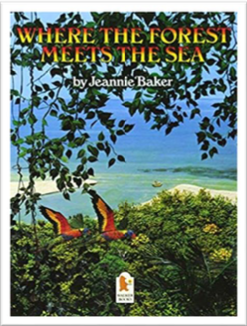 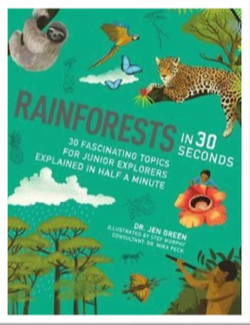 Where the Forest Meets the Sea&Rainforests in 30 SecondsNon-chronological reportSpoken language:Listen and respondAsk relevant questionsGive well-structured descriptions, explanations and narrativesMaintain attention and participate actively in collaborative conversationsGain, maintain and monitor the interest of the listener(s)Consider and evaluate different viewpointsSelect and use appropriate registers for effective communicationReading comprehension:Read for a range of purposesUse dictionaries to check the meaning of wordsExplain meaning of words in contextPredict from details stated and impliedIdentify main ideas drawn from more than one paragraph and summariseIdentify how language, structure, and presentation contribute to meaningRetrieve and record information from non-fictionWriting Composition:Plan writing by discussing the structure, vocab and grammar of similar writingDiscuss and record ideasCompose and rehearse sentences orallyIn non-narrative material, use simple organisational devicesProof-read for spelling and punctuation errorsRead aloud own writing using appropriate intonation and controlling the tone and volume so that the meaning is clearWriting outcome:To make a zoo information board for a rainforest exhibitGreater depth writing outcome:Include an interactive element such as a voiceover for a short videoGateway keys:Revise use of simple organisational devices in non-narrative materialWrite in the present tenseUse punctuation at Y2standard correctly (full stops, capital letters - including for proper nouns, exclamation marks, question marks, commas in a list, apostrophes for contraction and singular noun possession)Use subordination (when, if, that, because) and co- ordination (or, and, but)Use expanded noun phrasesMastery keys:Build a varied and rich vocabularyPropose changes to grammar and vocabulary to improve consistency, including the accurate use of pronouns in sentencesUse paragraphs to organise information and ideas around a themeIndicate possession by using the possessive apostrophe with plural nouns and revise Y2 singularRecognise the grammatical difference between plural and possessive ‘s’Feature keys:Use specific vocabulary e.g. fruit bats, and some technical vocabulary e.g. nocturnal, mammalWrite in present tenseUse layout features e.g. questions to draw in the reader, headings and sub- headings, paragraphs to group related ideas, diagrams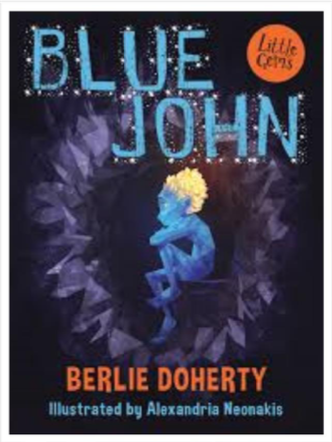 Blue JohnExplanationSpoken language:Ask relevant questionsBuild vocabularyArticulate and justify answersGive well-structured descriptions, explanations and narrativesUse spoken language: speculating, hypothesising, imagining and exploring ideasSpeak audibly and fluentlyParticipate in discussions, presentations, performances, role play, improvisations and debatesReading comprehension:Identify themes and conventionsDiscuss words and phrases that capture the reader’s interest and imaginationExplain meaning of words in contextDraw inferences (characters’ feelings, thoughts and motives); justify with evidencePredict from details stated and impliedIdentify main ideas drawn from more than one paragraph and summariseIdentify how language, structure, and presentation contribute to meaningRetrieve and record information from non-fictionWriting composition:Plan writing by discussing the structure, vocab and grammar of similar writingDiscuss and record ideasCompose and rehearse sentences orallyIn non-narrative material, use simple organisational devicesAssess the effectiveness of own and others’ writingProof-read for spelling and punctuation errorsWriting outcome:Write a letter in role as an expert containing an explanation about cave formationGreater depth writing outcome:Include a persuasive paragraph about Treak Cliff Caverns as a tourist destinationGateway keys:Full stops, capital letters, exclamation marks, question marks, commas and apostrophesGroup related ideas into paragraphsUse past and present tense consistentlyExpand noun phrases by the addition of modifying adjectives, nouns and prepositional phrasesMastery keys:Build a rich and varied vocabulary and an increasing range of sentence structuresVariety of verb forms used correctly and consistently including the progressive and the present perfect formsUse paragraphs to organise information and ideas around a themeFeature keys:ExplanationUse language to explain aprocess or how somethingworksUse some technicalvocabularyUse simple present tenseUse words /phrases to make sequential, causal or logical connections e.g. because, as a result ofUse organisational features e.g. opening statement, paragraphs, steps explained in logical order, diagrams and flowchartLetterChoose sentence forms toaddress the reader directlyUse fronted adverbials tointroduce paragraphsUse layout featuresincluding an address/date, suitable closingEnglish(Pathways to Write)Fiction – Fantasy (Gorilla) Reading outcome: Read for a range of purposesIdentify themes and conventionsDiscuss words and phrases that capture the reader’s interest and imaginationCheck text makes senseExplain meaning of words in contextAsk questions to improve understanding of a textDraw inferences (characters’ feelings, thoughts and motives); justify with evidencePredict what might happen from what is stated and impliedRetrieve and record information from non-fiction 
Participate in discussion about books Written Outcome: To write a narrative based on the story ‘Gorilla’GD: To write the narrative from dad’s viewpoint and include some speechPlan writing by discussing the structure, vocab and grammar of similar writing. Discuss and record ideasCompose and rehearse sentences orally.Proof-read for spelling and punctuation errorsBuild an increasing range of sentence structuresIn narratives, create settings, characters and plotAssess the effectiveness of own and other’s writingGrammar outcome: Gateway keys (non-negotiable/basic skills):Use punctuation correctly - full stops, capital letters, exclamation marks, question marks, commas for lists and apostrophes for contracted forms and the possessive (singular) (Y2) Use prepositions, conjunctions and adverbs to express time, place and cause (Y3) Group related ideas into paragraphs (Y3) Use past and present tenses correctly and consistently including the present perfect tense (Y2 /3) Mastery keys (year group national curriculum expectations):Expand noun phrases by the addition of modifying adjectives, nouns and prepositional phrases Choose nouns or pronouns appropriately for clarity and cohesion and to avoid repetition Use fronted adverbials Organise paragraphs around a theme (Use paragraphs to organise and sequence more extended narrative structures) Use commas after fronted adverbials Re-cap: Use inverted commas for direct speech (Year 3) Recount – Diary Writing (Leon and the Place Between)Reading outcome:Read for a range of purposes Discuss words and phrases that capture the reader’s interest Draw inferences (characters’ feeling, thoughts and motives); justify with evidencePredict from details stated and impliedIdentify main ideas drawn from more than one paragraph and summariseIdentify how language, structure and presentation contribute to meaning  Writing outcome: To write Leon’s secret diary about what really happened in ‘the place between’, including conversation between Leon and the boy.GD: To write a diary from a different point of view. Pupils write the diary as above from the point of view of the boy in ‘the place between’Plan writing by discussing the structure, vocab and grammar of similar writingDiscuss and record ideasIn narratives, create settings, characters and plotAssess the effectiveness of own and others’ writingProof-read for spelling and punctuation errorsGrammar outcome:Gateway keys (non-negotiable and basic skills):Develop character and settingGroup related ideas into paragraphsUse conjunctions to express time, place and causeBuild an increasing range of sentence structures Mastery keys (year group national curriculum expectations):Use standard English forms for verb inflectionsExtend range of sentences with more than one clause by using wider range of conjunctions including when, if, because, althoughIndicate possession by using the possessive apostrophe with plural nounsRecognise the differences between the plural and possessive ‘s’Build a varied and rich vocabFeature keys (vocab, manipulating sentences and tense, structure):Use small details to describe characters and evoke a responseUse small details for time, place and moodUse 1st person consistently Write in consistent past tenseChronological orderWrite an opening paragraph to share thoughts and feelings and to summarise the dayFinish with a personal comment  about hopes or concerns for the future Fiction – Fantasy (Gorilla) Reading outcome: Read for a range of purposesIdentify themes and conventionsDiscuss words and phrases that capture the reader’s interest and imaginationCheck text makes senseExplain meaning of words in contextAsk questions to improve understanding of a textDraw inferences (characters’ feelings, thoughts and motives); justify with evidencePredict what might happen from what is stated and impliedRetrieve and record information from non-fiction 
Participate in discussion about books Written Outcome: To write a narrative based on the story ‘Gorilla’GD: To write the narrative from dad’s viewpoint and include some speechPlan writing by discussing the structure, vocab and grammar of similar writing. Discuss and record ideasCompose and rehearse sentences orally.Proof-read for spelling and punctuation errorsBuild an increasing range of sentence structuresIn narratives, create settings, characters and plotAssess the effectiveness of own and other’s writingGrammar outcome: Gateway keys (non-negotiable/basic skills):Use punctuation correctly - full stops, capital letters, exclamation marks, question marks, commas for lists and apostrophes for contracted forms and the possessive (singular) (Y2) Use prepositions, conjunctions and adverbs to express time, place and cause (Y3) Group related ideas into paragraphs (Y3) Use past and present tenses correctly and consistently including the present perfect tense (Y2 /3) Mastery keys (year group national curriculum expectations):Expand noun phrases by the addition of modifying adjectives, nouns and prepositional phrases Choose nouns or pronouns appropriately for clarity and cohesion and to avoid repetition Use fronted adverbials Organise paragraphs around a theme (Use paragraphs to organise and sequence more extended narrative structures) Use commas after fronted adverbials Re-cap: Use inverted commas for direct speech (Year 3) Recount – Diary Writing (Leon and the Place Between)Reading outcome:Read for a range of purposes Discuss words and phrases that capture the reader’s interest Draw inferences (characters’ feeling, thoughts and motives); justify with evidencePredict from details stated and impliedIdentify main ideas drawn from more than one paragraph and summariseIdentify how language, structure and presentation contribute to meaning  Writing outcome: To write Leon’s secret diary about what really happened in ‘the place between’, including conversation between Leon and the boy.GD: To write a diary from a different point of view. Pupils write the diary as above from the point of view of the boy in ‘the place between’Plan writing by discussing the structure, vocab and grammar of similar writingDiscuss and record ideasIn narratives, create settings, characters and plotAssess the effectiveness of own and others’ writingProof-read for spelling and punctuation errorsGrammar outcome:Gateway keys (non-negotiable and basic skills):Develop character and settingGroup related ideas into paragraphsUse conjunctions to express time, place and causeBuild an increasing range of sentence structures Mastery keys (year group national curriculum expectations):Use standard English forms for verb inflectionsExtend range of sentences with more than one clause by using wider range of conjunctions including when, if, because, althoughIndicate possession by using the possessive apostrophe with plural nounsRecognise the differences between the plural and possessive ‘s’Build a varied and rich vocabFeature keys (vocab, manipulating sentences and tense, structure):Use small details to describe characters and evoke a responseUse small details for time, place and moodUse 1st person consistently Write in consistent past tenseChronological orderWrite an opening paragraph to share thoughts and feelings and to summarise the dayFinish with a personal comment  about hopes or concerns for the future Fiction – Historical narrative from character’s point of view (Escape to Pompeii)Reading outcome: Read for a range of purposesDiscuss words and phrases that capture the reader’s interestCheck text makes senseAsk questions to improve understanding of a textDraw inferences (characters’ feelings, thoughts and motives); justify with evidencePredict from details stated and impliedParticipate in discussion about booksWriting outcome:Write a story from the point of view of one of the childrenGD: Write from the point of view of the captain Plan writing by discussing the structure, vocab and grammar of similar writingDiscuss and record ideasPropose changes to grammar and vocab to improve consistencyProof-read for spelling and punctuation errorsRead aloud own writing using appropriate intonation and controlling the tone and volume so the meaning is clearGrammar outcome:Gateway keys (non-negotiable/basic skills):Use punctuation at Y2 standard correctly (full stops, capital letters -including for proper nouns, exclamation marks, question marks, commas in a list, apostrophes for contraction and singular noun possession) Use conjunctions, adverbs and prepositions to express time, place and cause Create characters, settings and plot in narrative Group related ideas into paragraphs Mastery keys (year group national curriculum expectations):Variety of verb forms used correctly and consistently including the progressive and the present perfect forms Use Standard English for verb inflections  Organise paragraphs around a theme (using fronted adverbial to introduce or connect paragraphs) Use and punctuate direct speech (using dialogue to show the relationship between characters) Feature keys (vocab, manipulating sentences and tense, structure):Write a sequence of events to follow the structure of the model story Write an opening paragraph and further paragraphs for each stage Create dialogue between characters that shows their relationship with each other Use 3rd or 1st person consistently Use tenses appropriately Add historical detail to characters, setting and events Fiction  - Adventure (When the Giant Stirred)Reading outcome: Use dictionaries to check the meaning of words Identify themes and conventions Check text makes sense Draw inferences (characters’ feelings, thoughts and motives); justify with evidence Predict from details stated and implied Identify main ideas drawn from more than one paragraph and summarise Participate in discussion about booksWriting outcome:To write their own version of ‘When the Giant Stirred’ in the first person from the point of view of the boy in the storyGD: To write the story from the mountain God’s point of view Plan writing by discussing the structure, vocab and grammar of similar writing Build an increasing range of sentence structures In narratives, create settings, characters and plot Propose changes to grammar and vocabulary to improve consistency, including the accurate use of pronouns in sentences Grammar outcome:Gateway keys (non-negotiable/basic skills):Use past and present tenses appropriately Sequence events Section story into beginning, middle and end Use 3rd person consistently Write expanded noun phrases (Y2) Use inverted commas to punctuate direct speech Mastery keys (year group national curriculum expectations):Expand noun phrases by the addition of modifying adjectives, nouns and prepositional phrases Choose nouns or pronouns appropriately for clarity and cohesion and to avoid repetition Use and punctuate direct speech Use commas after fronted adverbialsFeature keys (vocab, manipulating sentences and tense, structure):Sequence stories in different stages: introduction, build up, climax, resolution Create dialogue between characters that shows their relationship with each other Use 1st or 3rd person consistently Use small details to describe characters and for time, place and mood Fiction – Historical narrative from character’s point of view (Escape to Pompeii)Reading outcome: Read for a range of purposesDiscuss words and phrases that capture the reader’s interestCheck text makes senseAsk questions to improve understanding of a textDraw inferences (characters’ feelings, thoughts and motives); justify with evidencePredict from details stated and impliedParticipate in discussion about booksWriting outcome:Write a story from the point of view of one of the childrenGD: Write from the point of view of the captain Plan writing by discussing the structure, vocab and grammar of similar writingDiscuss and record ideasPropose changes to grammar and vocab to improve consistencyProof-read for spelling and punctuation errorsRead aloud own writing using appropriate intonation and controlling the tone and volume so the meaning is clearGrammar outcome:Gateway keys (non-negotiable/basic skills):Use punctuation at Y2 standard correctly (full stops, capital letters -including for proper nouns, exclamation marks, question marks, commas in a list, apostrophes for contraction and singular noun possession) Use conjunctions, adverbs and prepositions to express time, place and cause Create characters, settings and plot in narrative Group related ideas into paragraphs Mastery keys (year group national curriculum expectations):Variety of verb forms used correctly and consistently including the progressive and the present perfect forms Use Standard English for verb inflections  Organise paragraphs around a theme (using fronted adverbial to introduce or connect paragraphs) Use and punctuate direct speech (using dialogue to show the relationship between characters) Feature keys (vocab, manipulating sentences and tense, structure):Write a sequence of events to follow the structure of the model story Write an opening paragraph and further paragraphs for each stage Create dialogue between characters that shows their relationship with each other Use 3rd or 1st person consistently Use tenses appropriately Add historical detail to characters, setting and events Fiction  - Adventure (When the Giant Stirred)Reading outcome: Use dictionaries to check the meaning of words Identify themes and conventions Check text makes sense Draw inferences (characters’ feelings, thoughts and motives); justify with evidence Predict from details stated and implied Identify main ideas drawn from more than one paragraph and summarise Participate in discussion about booksWriting outcome:To write their own version of ‘When the Giant Stirred’ in the first person from the point of view of the boy in the storyGD: To write the story from the mountain God’s point of view Plan writing by discussing the structure, vocab and grammar of similar writing Build an increasing range of sentence structures In narratives, create settings, characters and plot Propose changes to grammar and vocabulary to improve consistency, including the accurate use of pronouns in sentences Grammar outcome:Gateway keys (non-negotiable/basic skills):Use past and present tenses appropriately Sequence events Section story into beginning, middle and end Use 3rd person consistently Write expanded noun phrases (Y2) Use inverted commas to punctuate direct speech Mastery keys (year group national curriculum expectations):Expand noun phrases by the addition of modifying adjectives, nouns and prepositional phrases Choose nouns or pronouns appropriately for clarity and cohesion and to avoid repetition Use and punctuate direct speech Use commas after fronted adverbialsFeature keys (vocab, manipulating sentences and tense, structure):Sequence stories in different stages: introduction, build up, climax, resolution Create dialogue between characters that shows their relationship with each other Use 1st or 3rd person consistently Use small details to describe characters and for time, place and mood Non-chron report writing (Where the Forest Meets the Sea and Rainforests in 30 seconds)Reading outcome:Read for a range of purposes Use dictionaries to check the meaning of words Explain meaning of words in context Predict from details stated and implied Identify main ideas drawn from more than one paragraph and summarise Identify how language, structure, and presentation contribute to meaning Retrieve and record information from non-fiction Writing outcome:To make a zoo information board for a rainforest exhibitGD: Include an interactive element such as voiceover for a short videoPlan writing by discussing the structure, vocab and grammar of similar writing Discuss and record ideas Compose and rehearse sentences orally In non-narrative material, use simple organisational devices Proof-read for spelling and punctuation errors Read aloud own writing using appropriate intonation and controlling the tone and volume so that the meaning is clear Grammar outcome:Gateways (non-negotiable/basic skills):Revise use of simple organisational devices in non-narrative material Write in the present tense Use punctuation at Y2 standard correctly (full stops, capital letters -including for proper nouns, exclamation marks, question marks, commas in a list, apostrophes for contraction and singular noun possession) Use subordination (when, if, that, because) and co-ordination (or, and, but) Use expanded noun phrases Mastery keys (year group NC expectations):Build a varied and rich vocabulary Propose changes to grammar and vocabulary to improve consistency, including the accurate use of pronouns in sentences Use paragraphs to organise information and ideas around a theme Indicate possession by using the possessive apostrophe with plural nouns and revise Y2 singular Recognise the grammatical difference between plural and possessive ‘s Feature keys (vocab, manipulating sentences and tense, structure):Use specific vocabulary e.g. fruit bats, and some technical vocabulary e.g. nocturnal, mammal Write in present tense Use layout features e.g. questions to draw in the reader, headings and sub-headings, paragraphs to group related ideas and diagrams Explanation – Letter (Blue John)Reading outcome:Identify themes and conventions Discuss words and phrases that capture the reader’s interest and imagination Explain meaning of words in context Draw inferences (characters’ feelings, thoughts and motives); justify with evidence Predict from details stated and implied Identify main ideas drawn from more than one paragraph and summarise Identify how language, structure, and presentation contribute to meaning Retrieve and record information from non-fiction Writing outcome:Write a letter in role as an expert containing an explanation about cave informationGD: Include a persuasive paragraph about Treak Cliff Caverns as a tourist destination Plan writing by discussing the structure, vocab and grammar of similar writing Discuss and record ideas Compose and rehearse sentences orally In non-narrative material, use simple organisational devices Assess the effectiveness of own and others’ writing Proof-read for spelling and punctuation errors Grammar outcome:Gateway keys (non-negotiable/basic skills):Full stops, capital letters, exclamation marks, question marks, commas and apostrophes Group related ideas into paragraphs Use past and present tense consistently Expand noun phrases by the addition of modifying adjectives, nouns and prepositional phrases Mastery keys (year group national curriculum expectations):Build a rich and varied vocabulary and an increasing range of sentence structures Variety of verb forms used correctly and consistently including the progressive and the present perfect forms Use paragraphs to organise information and ideas around a theme Integrated as revision: The grammatical difference between plural and possessive s Feature keys (vocab, manipulating sentences and tense, structure):Explanation Use language to explain a process or how something works Use some technical vocabulary Use simple present tense Use words /phrases to make sequential, causal or logical connections e.g. because, as a result of Use organisational features e.g. opening statement, paragraphs, steps explained in logical order, diagrams and flowchart Letter Choose sentence forms to address the reader directly Use fronted adverbials to introduce paragraphs Use layout features including an address/date, suitable closing Non-chron report writing (Where the Forest Meets the Sea and Rainforests in 30 seconds)Reading outcome:Read for a range of purposes Use dictionaries to check the meaning of words Explain meaning of words in context Predict from details stated and implied Identify main ideas drawn from more than one paragraph and summarise Identify how language, structure, and presentation contribute to meaning Retrieve and record information from non-fiction Writing outcome:To make a zoo information board for a rainforest exhibitGD: Include an interactive element such as voiceover for a short videoPlan writing by discussing the structure, vocab and grammar of similar writing Discuss and record ideas Compose and rehearse sentences orally In non-narrative material, use simple organisational devices Proof-read for spelling and punctuation errors Read aloud own writing using appropriate intonation and controlling the tone and volume so that the meaning is clear Grammar outcome:Gateways (non-negotiable/basic skills):Revise use of simple organisational devices in non-narrative material Write in the present tense Use punctuation at Y2 standard correctly (full stops, capital letters -including for proper nouns, exclamation marks, question marks, commas in a list, apostrophes for contraction and singular noun possession) Use subordination (when, if, that, because) and co-ordination (or, and, but) Use expanded noun phrases Mastery keys (year group NC expectations):Build a varied and rich vocabulary Propose changes to grammar and vocabulary to improve consistency, including the accurate use of pronouns in sentences Use paragraphs to organise information and ideas around a theme Indicate possession by using the possessive apostrophe with plural nouns and revise Y2 singular Recognise the grammatical difference between plural and possessive ‘s Feature keys (vocab, manipulating sentences and tense, structure):Use specific vocabulary e.g. fruit bats, and some technical vocabulary e.g. nocturnal, mammal Write in present tense Use layout features e.g. questions to draw in the reader, headings and sub-headings, paragraphs to group related ideas and diagrams Explanation – Letter (Blue John)Reading outcome:Identify themes and conventions Discuss words and phrases that capture the reader’s interest and imagination Explain meaning of words in context Draw inferences (characters’ feelings, thoughts and motives); justify with evidence Predict from details stated and implied Identify main ideas drawn from more than one paragraph and summarise Identify how language, structure, and presentation contribute to meaning Retrieve and record information from non-fiction Writing outcome:Write a letter in role as an expert containing an explanation about cave informationGD: Include a persuasive paragraph about Treak Cliff Caverns as a tourist destination Plan writing by discussing the structure, vocab and grammar of similar writing Discuss and record ideas Compose and rehearse sentences orally In non-narrative material, use simple organisational devices Assess the effectiveness of own and others’ writing Proof-read for spelling and punctuation errors Grammar outcome:Gateway keys (non-negotiable/basic skills):Full stops, capital letters, exclamation marks, question marks, commas and apostrophes Group related ideas into paragraphs Use past and present tense consistently Expand noun phrases by the addition of modifying adjectives, nouns and prepositional phrases Mastery keys (year group national curriculum expectations):Build a rich and varied vocabulary and an increasing range of sentence structures Variety of verb forms used correctly and consistently including the progressive and the present perfect forms Use paragraphs to organise information and ideas around a theme Integrated as revision: The grammatical difference between plural and possessive s Feature keys (vocab, manipulating sentences and tense, structure):Explanation Use language to explain a process or how something works Use some technical vocabulary Use simple present tense Use words /phrases to make sequential, causal or logical connections e.g. because, as a result of Use organisational features e.g. opening statement, paragraphs, steps explained in logical order, diagrams and flowchart Letter Choose sentence forms to address the reader directly Use fronted adverbials to introduce paragraphs Use layout features including an address/date, suitable closing Maths(White Rose)Number and place value – Place value.Number – Addition and Subtraction.Measurement –AreaNumber – Multiplication and Division AClick here for small stepsNumber and place value – Place value.Number – Addition and Subtraction.Measurement –AreaNumber – Multiplication and Division AClick here for small stepsNumber – Multiplication and Division BMeasurement – Length and PerimeterNumber - FractionsNumber – Decimals AClick here for small stepsNumber – Multiplication and Division BMeasurement – Length and PerimeterNumber - FractionsNumber – Decimals AClick here for small stepsNumber  – Decimals BMeasurement – MoneyMeasurement – TimeGeometry - ShapeStatistics Geometry:  Position and DirectionClick here for small stepsNumber  – Decimals BMeasurement – MoneyMeasurement – TimeGeometry - ShapeStatistics Geometry:  Position and DirectionClick here for small stepsScienceAnimals Including Humansuse scientific language to describe the digestive systemidentify teeth and explain the differences in their functionsconstruct and interpret a variety of food chains, identifying producers, predators and preyElectricityidentify common appliances that run on electricityexplain how a series electrical circuit works and create my owntest the role of a switch in an electrical circuit and present my findingsrecognise similarities in some common conductors and insulatorsIdentify alternative sources of energyLight and Soundexplain how sounds are travel and the role of vibrationsenquire how sounds change with distance and present my findings in different waysthrough enquiry, predict and find patterns between the pitch of a sound and features of the object that produced itobserve then explain how patterns between the volume of a sound and the strength of the vibrations that produced itLiving Things and Habitatsask questions about why environments change and use the answers to draw conclusionsexplore and use classification keys to help group, identify and name a variety of living things (plants and animals) in the local and wider environmentrecognise that environments can change and can pose dangersStates of Mattersystematically observe and group materials by whether they are a solid, liquid or gasexplain the part played by evaporation and condensation in the water cycle and associate the rate of evaporation with temperature after a practical enquiryreport what happens when materials change state through their own observationsRSE(Christopher Winter Scheme of work)understand that puberty is an important stage in the human lifecycleknow some changes that happen during pubertyKnow about the physical and emotional changes that happen in pubertyUnderstand that children change into adults to be able to reproduce if they choose toKnow that respect is important in all relationships including onlineExplain how friendships can make people feel unhappy or uncomfortablePSHE(PSHE Association and Kapow)RelationshipsFamilies and friendshipsPositive friendships, including onlineSafe relationshipsResponding to hurtful behaviour; managing confidentiality; recognising risks onlineRespecting ourselves and othersRespecting differences and similarities; discussing difference sensitivelyRelationshipsFamilies and friendshipsPositive friendships, including onlineSafe relationshipsResponding to hurtful behaviour; managing confidentiality; recognising risks onlineRespecting ourselves and othersRespecting differences and similarities; discussing difference sensitivelyLiving in the Wider WorldBelonging to a community	What makes a community; shared responsibilitiesMedia literacy and digital resilience How data is shared and usedMoney and workMaking decisions about money; using and keeping money safeLiving in the Wider WorldBelonging to a community	What makes a community; shared responsibilitiesMedia literacy and digital resilience How data is shared and usedMoney and workMaking decisions about money; using and keeping money safeHealth and Well-beingPhysical health and mental wellbeingMaintaining a balanced lifestyle; oral hygiene and dental careGrowing and changingPhysical and emotional changes in puberty; external genitalia; personal hygiene routines; support with pubertyKeeping safeMedicines and household products; drugs common to everyday lifeHealth and Well-beingPhysical health and mental wellbeingMaintaining a balanced lifestyle; oral hygiene and dental careGrowing and changingPhysical and emotional changes in puberty; external genitalia; personal hygiene routines; support with pubertyKeeping safeMedicines and household products; drugs common to everyday lifeArt and Design(FCE long term plan and Kapow)Drawing – Power PrintsUse pencils of different grades to shade and add tone.Hold a pencil with varying pressure to create different marks.Use observation and sketch objects quickly.Draw objects in proportion to each other.Use charcoal and a rubber to draw tone.Use scissors and paper as a method to ‘draw’.Make choices about arranging cut elements to create a composition.Create a wax resist background.Use different tools to scratch into a painted surface to add contrast and pattern.Choose a section of a drawing torecreate as a print.Create a monoprint.Drawing – Power PrintsUse pencils of different grades to shade and add tone.Hold a pencil with varying pressure to create different marks.Use observation and sketch objects quickly.Draw objects in proportion to each other.Use charcoal and a rubber to draw tone.Use scissors and paper as a method to ‘draw’.Make choices about arranging cut elements to create a composition.Create a wax resist background.Use different tools to scratch into a painted surface to add contrast and pattern.Choose a section of a drawing torecreate as a print.Create a monoprint.Painting and mixed media – Light and DarkPupils know how to:Mix a tint and a shade by adding black or white.Use tints and shades of a colourto create a 3D effect when painting.Apply paint using different techniques eg. stippling, dabbing, washing.Choose suitable painting tools.Arrange objects to create a still life composition.Plan a painting by drawing first.Organise painting equipmentindependently, making choices about tools and materials. Painting and mixed media – Light and DarkPupils know how to:Mix a tint and a shade by adding black or white.Use tints and shades of a colourto create a 3D effect when painting.Apply paint using different techniques eg. stippling, dabbing, washing.Choose suitable painting tools.Arrange objects to create a still life composition.Plan a painting by drawing first.Organise painting equipmentindependently, making choices about tools and materials. Craft and Design – Fabric of NatureThat a mood board is a visual collection which aims to convey a general feeling or idea.That batik is a traditional fabric decoration technique that uses hot wax.How to:Select imagery and use as inspiration for a design project.To know how to make a mood board.Recognise a theme and develop colour palettes using selected imagery and drawings.Draw small sections of one image to docs on colours and texture.Develop observational drawings into shapes and pattern for design.Transfer a design using a tracing method.Make a repeating pattern tile using cut and torn paper shapes.Use glue as an alternative batik technique to create patterns on fabric.Use materials, like glue, in different ways depending on the desired effect.Paint on fabric.Wash fabric to remove glue to finish a decorative fabric piece.Craft and Design – Fabric of NatureThat a mood board is a visual collection which aims to convey a general feeling or idea.That batik is a traditional fabric decoration technique that uses hot wax.How to:Select imagery and use as inspiration for a design project.To know how to make a mood board.Recognise a theme and develop colour palettes using selected imagery and drawings.Draw small sections of one image to docs on colours and texture.Develop observational drawings into shapes and pattern for design.Transfer a design using a tracing method.Make a repeating pattern tile using cut and torn paper shapes.Use glue as an alternative batik technique to create patterns on fabric.Use materials, like glue, in different ways depending on the desired effect.Paint on fabric.Wash fabric to remove glue to finish a decorative fabric piece.Computing (Rising Stars: Switched On)We are software developersDeveloping a simple educational gameDevelop an educational computer game using selection and repetition.Understand and use variables.Start to debug computer programs.Recognise the importance of user interface design, including consideration of input and output.Outcome: ‘Drill-and-practice’-style educational software aimed at reinforcing learning in another area of the curriculum, perhaps for a different age group We are toy designersPrototyping an interactive toyDesign and make an on-screen prototype of a computer-controlled toy.Understand different forms of input and output (such as sensors, switches, motors, lights and speakers).Design, write and debug the control and monitoring program for their toy.Outcome: Scripts for an on-screen prototype of a computer- controlled toy, Dragons’ Den-style presentation We are musiciansProducing digital musicUse one or more programs to edit music.Create and develop a musical composition, refining their ideas through reflection and discussion develop collaboration skills.Develop an awareness of how their composition can enhance work in other media.Outcome: A piece of backing music to accompany work in another mediumWe are HTML editorsEditing and writing HTMLUnderstand some technical aspects of how the internet makes the web possible.Use HTML tags for elementary mark up.Use hyperlinks to connect ideas and sources.Code up a simple web page with useful content.Understand some of the risks in using the web.Outcome: HTML challenges and a personal homepageWe are co-authorsProducing a wikiUnderstand the conventions for collaborative online work, particularly in wikis.Be aware of their responsibilities when editing other people’s work.Become familiar with Wikipedia, including potential problems associated with its use.Practise research skills.Write for a target audience using a wiki tool.Develop collaboration skills.Develop proofreading skills.Outcome: Class wiki and amended pages of WikipediaWe are meteorologistsPresenting the weatherUnderstand different measurement techniques for weather, both analogue and digital.Use computer-based data logging to automate the recording of some weather data.Use spreadsheets to create charts.Analyse data, explore inconsistencies in data and make predictions.Practise using presentation software and, optionally, video.Outcome: Spreadsheet of weather data collected; charts, maps and graphs of weather data collected; TV-style weather presentationDesign Technology (Projects on a Page)Cooking and NutritionFocus – Healthy and varied dietProduct – Greek saladTechnical knowledge and understanding Know how to use appropriate equipment and utensils to prepare and combine food. Know about a range of fresh and processed ingredients appropriate for their product, and whether they are grown, reared or caught. Know and use relevant technical and sensory vocabulary appropriately. Designing Generate and clarify ideas through discussion with peers and adults to develop design criteria including appearance, taste, texture and aroma for an appealing product for a particular user and purpose. Use annotated sketches and appropriate information and communication technology, such as web-based recipes, to develop and communicate ideas. Making Plan the main stages of a recipe, listing ingredients, utensils and equipment. Select and use appropriate utensils and equipment to prepare and combine ingredients. Select from a range of ingredients to make appropriate food products, thinking about sensory characteristics. Evaluating Carry out sensory evaluations of a variety of ingredients and products. Record the evaluations using e.g. tables and simple graphs. Evaluate the ongoing work and the final product with reference to the design criteria and the views of others. Cooking and NutritionFocus – Healthy and varied dietProduct – Greek saladTechnical knowledge and understanding Know how to use appropriate equipment and utensils to prepare and combine food. Know about a range of fresh and processed ingredients appropriate for their product, and whether they are grown, reared or caught. Know and use relevant technical and sensory vocabulary appropriately. Designing Generate and clarify ideas through discussion with peers and adults to develop design criteria including appearance, taste, texture and aroma for an appealing product for a particular user and purpose. Use annotated sketches and appropriate information and communication technology, such as web-based recipes, to develop and communicate ideas. Making Plan the main stages of a recipe, listing ingredients, utensils and equipment. Select and use appropriate utensils and equipment to prepare and combine ingredients. Select from a range of ingredients to make appropriate food products, thinking about sensory characteristics. Evaluating Carry out sensory evaluations of a variety of ingredients and products. Record the evaluations using e.g. tables and simple graphs. Evaluate the ongoing work and the final product with reference to the design criteria and the views of others. TextilesFocus – Textiles 2D shape to 3D productProduct – Roman purse/pouchTechnical knowledge and understanding Know how to strengthen, stiffen and reinforce existing fabrics. Understand how to securely join two pieces of fabric together. Understand the need for patterns and seam allowances. Know and use technical vocabulary relevant to the project. Designing Generate realistic ideas through discussion and design criteria for an appealing, functional product fit for purpose and specific user/s. Produce annotated sketches, prototypes, final product sketches and pattern pieces. Making Plan the main stages of making. Select and use a range of appropriate tools with some accuracy e.g. cutting, joining and finishing. Select fabrics and fastenings according to their functional characteristics e.g. strength, and aesthetic qualities e.g. pattern. Evaluating Investigate a range of 3-D textile products relevant to the project. Test their product against the original design criteria and with the intended user. Take into account others’ views. Understand how a key event/individual has influenced the development of the chosen product and/or fabric. TextilesFocus – Textiles 2D shape to 3D productProduct – Roman purse/pouchTechnical knowledge and understanding Know how to strengthen, stiffen and reinforce existing fabrics. Understand how to securely join two pieces of fabric together. Understand the need for patterns and seam allowances. Know and use technical vocabulary relevant to the project. Designing Generate realistic ideas through discussion and design criteria for an appealing, functional product fit for purpose and specific user/s. Produce annotated sketches, prototypes, final product sketches and pattern pieces. Making Plan the main stages of making. Select and use a range of appropriate tools with some accuracy e.g. cutting, joining and finishing. Select fabrics and fastenings according to their functional characteristics e.g. strength, and aesthetic qualities e.g. pattern. Evaluating Investigate a range of 3-D textile products relevant to the project. Test their product against the original design criteria and with the intended user. Take into account others’ views. Understand how a key event/individual has influenced the development of the chosen product and/or fabric. Electrical systems Focus Simple circuits and switches(including programming & control)Product – Hands free headlampTechnical knowledge and understanding Understand and use electrical systems in their products, such as series circuits incorporating switches, bulbs and buzzers. Apply their understanding of computing to program and control their products. Know and use technical vocabulary relevant to the project. Designing Gather information about needs and wants, and develop design criteria to inform the design of products that are fit for purpose, aimed at particular individuals or groups. Generate, develop, model and communicate realistic ideas through discussion and, as appropriate, annotated sketches, cross-sectional and exploded diagrams.  Making Order the main stages of making. Select from and use tools and equipment to cut, shape, join and finish with some accuracy. Select from and use materials and components, including construction materials and electrical components according to their functional properties and aesthetic qualities. Evaluating Investigate and analyse a range of existing battery-powered products. Evaluate their ideas and products against their own design criteria and identify the strengths and areas for improvement in their work. Electrical systems Focus Simple circuits and switches(including programming & control)Product – Hands free headlampTechnical knowledge and understanding Understand and use electrical systems in their products, such as series circuits incorporating switches, bulbs and buzzers. Apply their understanding of computing to program and control their products. Know and use technical vocabulary relevant to the project. Designing Gather information about needs and wants, and develop design criteria to inform the design of products that are fit for purpose, aimed at particular individuals or groups. Generate, develop, model and communicate realistic ideas through discussion and, as appropriate, annotated sketches, cross-sectional and exploded diagrams.  Making Order the main stages of making. Select from and use tools and equipment to cut, shape, join and finish with some accuracy. Select from and use materials and components, including construction materials and electrical components according to their functional properties and aesthetic qualities. Evaluating Investigate and analyse a range of existing battery-powered products. Evaluate their ideas and products against their own design criteria and identify the strengths and areas for improvement in their work. French(Primary Languages Network)Numbers to 31Review questions andanswers about myselfRooms in a schoolClassroom objectsColours and fireworksClassroom commandsPlaces in a townChristmasFamily members Parts of a face Review colours Describing an alien face Using adjectivesParts of the body Describe a monster·EasterReview body parts Saying you don’t feel wellJungle animals · Describing jungle animalsWeather Asking for an ice creamGeography(FCE long term plan)Local geography of ChesterName and locate counties and cities in the UK using maps – look up Chester before trip around Chester. Locate the world’s countries, using maps to focus on Europe (including the location of Russia). Children to locate Italy and Pompeii (link to text and history topic).Describe and understand key aspects of trade links, and the distribution of natural resources including energy, food, minerals and water. Use fieldwork to observe, measure, record and present the human and physical features in the local area using a range of methods, including sketch maps, plans and graphs and digital technologies.Use maps, atlases, globes and digital / computer mapping to locate countries and describe features studied.Local geography of ChesterName and locate counties and cities in the UK using maps – look up Chester before trip around Chester. Locate the world’s countries, using maps to focus on Europe (including the location of Russia). Children to locate Italy and Pompeii (link to text and history topic).Describe and understand key aspects of trade links, and the distribution of natural resources including energy, food, minerals and water. Use fieldwork to observe, measure, record and present the human and physical features in the local area using a range of methods, including sketch maps, plans and graphs and digital technologies.Use maps, atlases, globes and digital / computer mapping to locate countries and describe features studied.Describe and understand key aspects of physical geography including volcanoes, earthquakes and the water cycle (water cycle to link to science). Link volcanoes to the city of Pompeii, which was explored in the Spring term. Explore map work:Name and locate counties and cities in the UK using maps and compare with Europe Use field work to observe, measure, record and present the human and physical features in the local area using a range of methods, including sketch maps, plans and graphs, and digital technologies. Describe and understand key aspects of physical geography including volcanoes, earthquakes and the water cycle (water cycle to link to science). Link volcanoes to the city of Pompeii, which was explored in the Spring term. Explore map work:Name and locate counties and cities in the UK using maps and compare with Europe Use field work to observe, measure, record and present the human and physical features in the local area using a range of methods, including sketch maps, plans and graphs, and digital technologies. History(FCE long term plan)Ancient Greece – a study of Greek life and achievements and their influence on the western world. Ancient Greek timelinesSimilarities and differences between Athens and SpartaAlexander the Great and the fall of the Ancient GreeksBattle of MarathonGods and GoddessesOlympic GamesPhilosophersBattle of TroyHome life and daily life for childrenAncient Greek legacyAncient Greece – a study of Greek life and achievements and their influence on the western world. Ancient Greek timelinesSimilarities and differences between Athens and SpartaAlexander the Great and the fall of the Ancient GreeksBattle of MarathonGods and GoddessesOlympic GamesPhilosophersBattle of TroyHome life and daily life for childrenAncient Greek legacyThe Roman Empire and its impact on Britain.Where the Roman Empire came fromExpansion of the Roman EmpireBritain before the Romans invadedHow Britain became part of the Roman EmpireBritish resistance, for example, BoudiccaWhat the Romans builtRoman housesArchaeological sitesRoman bathhouses‘Romanisation’ of Britain: technology, culture and beliefs, including early ChristianityThe Roman Empire and its impact on Britain.Where the Roman Empire came fromExpansion of the Roman EmpireBritain before the Romans invadedHow Britain became part of the Roman EmpireBritish resistance, for example, BoudiccaWhat the Romans builtRoman housesArchaeological sitesRoman bathhouses‘Romanisation’ of Britain: technology, culture and beliefs, including early ChristianityMusic (Kapow)Samba and carnival sounds and instrumentsTo know that samba music originated in Brazil, South America and its main musical feature is syncopated rhythms.To understand that the ‘on beat’ is the pulse of a piece of music, and the ‘off beat’ is beats that fall in between these.To understand that a rhythmic break is a place in the music where some of the instruments play a new rhythm before going back to the original rhythms.Rock and rollTo know that rock and roll music uses blues chord structures, with a fast tempo and strong vocals. It was created after the second world war and it was intended to represent happiness.To know that a bass line is the lowest pitch line of notes in a piece of music, and a walking bassline (where patterns of notes go up then down again) is common in rock and roll.To know that playing in time means all performers playing together at the same speed.To know that playing ‘in time’ requires playing the notes for the correct duration as well as at the correct speed.Adapting and transposing motifs (Romans)To understand that musical motifs (repeating patterns) are used as a building block in many well-known pieces of music for example, Beethoven’s fifth symphony (dah dah dah dum!).To know that ‘transposing’ a melody means changing its key, making it higher or lower pitched.To know that a motif can be adapted by changing the notes, the rhythm or the order of notes.Haiku, music and performance (Hanami)To know that a glissando in music means a sliding effect played on instruments or made by your voice.To know that expressive language (like a poem) can be used as inspiration for composing music.To understand that both instruments and voices can create audio effects that describe something you can see.To know that grouping instruments according to their timbre can create contrasting ‘textures’ in music.Body and tuned percussion (Rainforests)To know that deciding the structure of music when composing can help us create interesting music with contrasting sections.To know that combining different instruments and different rhythms when we compose can create layers of sound we call ‘texture’.To know that a ‘loop’ in music is a repeated melody or rhythm.To know that changing the dynamics of a musical phrase or motif can change the texture of a piece of music.Changes in pitch, tempo and dynamics (Rivers)To know that when you sing without accompaniment it is called ‘A Cappella’.To know that harmony means playing two notes at the same time that usually sound good together.To know that an ostinato is a musical pattern that is repeated over and over; a vocal ostinato is a pattern created with your voice.To know that ‘performance directions’ are words added to musical notation to tell the performers how to play.PE(Complete PE)Communication and TacticsThe focus of the learning is to look at what makes an effective team and team leader with the focus being on creating tactics as a team.Pupils will learn why they need to work as an effective team to create simple tactics with the focus on collaboration and communication.Pupils will understand why we need to communicate clearly with other team members to be successful.Tag RugbyThe focus of learning is to develop passing and moving to create space to beat an opponent and score a try.The focus of the learning is to extend pupils' understanding and knowledge of passing and moving applying this into 3v3 mini games.Dance – WW2The focus of the learning is to explore the behaviours of children, men and women in 1939 (Pre World War II).
Pupils will create movements that are creative and include character expression.The focus of learning is to create sequences in small groups whilst performing in character.The focus of the learning is to develop our sequences to show clear character emotion and creativity.
Pupils will sustain their characters to add drama, expression and emotion to their dance.The focus of learning is to create complex sequences with movements that interconnect.The focus of the learning is to create a performance that shows how people celebrated the end of World War II.
Pupils will create a performance, which will included emotion, timing, rhythm and sustaining character.FootballThe focus of the learning is to refine dribbling in order to keep control and possession of the ball.
Pupils will apply prior learning of how to dribble the ball keeping possession to beat an opponent.The focus of the learning is to explore the purpose of turning in a game of football and understand why turns can help us to keep possession.The focus of the learning is to see how effectively pupils can apply their passing and moving skills to keep possession, developing this concept into mini game situations showing attack and defence.The focus of the learning is to introduce pupils to shooting. Pupils will understand not just how they shoot but where they shoot from on the pitch, in order to increase their chances of scoring.Gymnastics – BridgesThe focus of the learning is to explore movements and balances creating bridges.The focus of the learning is to re-create bridge balances on apparatus, looking at how we can begin to move out of them, forming the start of a sequence.The focus of the learning is to move over and under individual bridges on apparatus. These ideas will be used for sequences.The focus of the learning is for pupils to perform completed sequences.DodgeballThe focus of learning is to introduce pupils to when, where and why we would jump or duck to avoid the ball during a game.The focus of learning is to develop pupils' understanding and application of why we need to throw with accuracy but over an increased distance.

Pupils will understand how and why we need to throw with power when throwing at a target which is further away.The focus of the learning is to develop pupils catching and understanding of why we need to catch during a game.

Pupils will start to learn the rules that govern catching and start to apply these into small games.
Pupils will understand the consequences of dropping the ball during a game of dodgeball.The focus of learning is to consolidate pupils' understanding and application of dodging, jumping, ducking catch and throw into game situations.NetballThe focus of the learning is to see how effectively pupils can apply their passing and moving skills to keep possession, developing this concept into a mini game situation.The focus of the learning is to develop passing and creating space building up into mini games, where pupils explore the transition between attack and defence, working out simple tactics for creating space and keeping possession.The focus of the learning is to ensure pupils understand not just how we shoot but also where to shoot from (court position) and why?The focus of the learning is to develop pupil’s understanding of the footwork rule and how they can be more effective with their feet to increase the speed and fluidity of their movements.Mindfulness The focus of the learning is to interpret music to create movement, that help us to express ourselves and our emotions.
Pupils will respond to the emotion behind the music and try to represent this through their movements.The focus of the learning is to extend our interpretation of the music to create movements in pairs, that continue to support expression of ourselves and our emotions.
Pupils will use vocabulary to describe different dance dynamics to produce more defined, expressive movement.The focus of the learning is to explore positive and negative emotions. 
Using the concept of mime, pupils will be able to bring these emotions to life and understand how we can manage our emotions.
Pupils will also explore using mindfulness techniques to help manage negative emotions, through deep breathing, visualisation and the use of mime.The focus of the learning is for pupils to learn various meditative balances and understand the benefit of executing the balances correctly in order to improve our posture, body awareness, focus and concentration and deal with negative emotions. Swimming Weekly swimming lessons at EPSV. CricketThe focus of the learning is to develop pupils understanding of batting and fielding.
Pupils will understand where, when and why they can apply different physical and cognitive skills when they are batting or fielding.The focus of the learning is to introduce bowling.
Pupils will explore different ways of bowling underarm applying them into mini games to prevent the batters from scoring runs.The focus of the learning is to develop ways of stopping and returning the ball.
Pupils will learn different ways of returning the ball to the bowler or wicketkeeper, developing an understanding of why they need to do this quickly and accurately to prevent the batters from scoring runs.

Pupils will learn how to stop the ball (barrier) when a batter strikes the ball towards them.The focus of the learning is develop an understanding of how, where and why we need to strike the ball to score runs.

Pupils will continue to develop an understanding of how to outwit the fielding team by varying the speed and direction they strike the ball.Swimming Weekly swimming lessons at EPSV. AthleticsThe focus of the learning is for pupils to develop their own sprinting technique.
Pupils will learn to self analyse their own performance to help to improve their own personal best.The focus of the learning is to develop pupils application of stride length during the middle third of a race.
Pupils will develop an understanding of why we need to increase our stride pattern to enable us to maintain our speed during the middle third of a race.The focus of the learning is to explore pacing and running for distance. Pupils will learn the correct technique to use when running for distance.The focus of the learning is to develop pupils' understanding of throwing for distance.

Pupils will learn how to throw a primary school javelin and how they can use their bodies to throw with greater distance. The focus of the learning is to explore how we can use our bodies to jump as far as possible, using a combination of jumps, in particular hop, skip and jump.Outdoor learningExperiencing life in Ancient Greece – Tree spirits, mythical beasts, Greek Alphabet, evergreen wreaths, Arachne the weaver spider websShelter buildingDesign and build varying sized shelters using tarpaulins and materials found in Forest Schools.Work successfully as a group, having considered and evaluated each members’ contribution.Compare and evaluate the shelters in relation to their sturdiness, durability and weatherproofing, assess if it is fit for purpose.Erect a tarpaulin shelter.KnotsMore sophisticated knots for attaching to structures and trees.Independent use of lashing and frapping techniques.Experiencing life in Ancient Greece – Tree spirits, mythical beasts, Greek Alphabet, evergreen wreaths, Arachne the weaver spider websShelter buildingDesign and build varying sized shelters using tarpaulins and materials found in Forest Schools.Work successfully as a group, having considered and evaluated each members’ contribution.Compare and evaluate the shelters in relation to their sturdiness, durability and weatherproofing, assess if it is fit for purpose.Erect a tarpaulin shelter.KnotsMore sophisticated knots for attaching to structures and trees.Independent use of lashing and frapping techniques.Romans – building a Roman marching camp, firelighting and charcoal making tracking signs.Geographical skills and navigationRecognises features and symbols on a map.Understand how to orientate the map.Demonstrate understanding of a line orienteering course (short loop) and star orienteering (returning to base between each control) Play woodland versions of games.Build trust with a partner when completing star orienteering.Exploration and playPlay in a team during wide games and scavenger hunts.Make up own nature games and teach it to a friend.Take part in nature treasure hunts.  Make sculptures.Make something out of wood.Romans – building a Roman marching camp, firelighting and charcoal making tracking signs.Geographical skills and navigationRecognises features and symbols on a map.Understand how to orientate the map.Demonstrate understanding of a line orienteering course (short loop) and star orienteering (returning to base between each control) Play woodland versions of games.Build trust with a partner when completing star orienteering.Exploration and playPlay in a team during wide games and scavenger hunts.Make up own nature games and teach it to a friend.Take part in nature treasure hunts.  Make sculptures.Make something out of wood.States of matter: solids, liquids and gasses, including heating and cooling materials. Exploring the water cycle.Exploring emotions, colour, music, art and language and how these can express beliefs. Designing a ‘special place’.Fire building and cookingCooking on a campfire.Make and tend to a whole class fire safely.Fire safety and the fire triangle.Campfire cookiesPopcornBurrito wrapsStates of matter: solids, liquids and gasses, including heating and cooling materials. Exploring the water cycle.Exploring emotions, colour, music, art and language and how these can express beliefs. Designing a ‘special place’.Fire building and cookingCooking on a campfire.Make and tend to a whole class fire safely.Fire safety and the fire triangle.Campfire cookiesPopcornBurrito wrapsEnrichmentNoddfaAncient Greek workshop NoddfaAncient Greek workshop Deva Experience in Chester Deva Experience in Chester Residential – Kingswood ColomendyResidential – Kingswood Colomendy